ACT 129 ENERGY EFFICIENCY AND CONSERVATION PROGRAM PHASE III STAKEHOLDER MEETINGCOMMONWEALTH KEYSTONE BUILDINGHEARING ROOM 1400 NORTH STREETHARRISBURG, PA 17120DECEMBER 2, 20141:30 – 3:30 P.M.AGENDAI.	WELCOME – Paul Diskin, Director, TUSII.	OPENING REMARKS – Darren Gill, Deputy Director, TUSIII.	ADDITIONAL PHASE III ISSUES NOT ADDRESSED IN SECRETARIAL LETTER 	(30 min.)IV.	PHASE III ISSUES ADDRESSED IN SECRETARIAL LETTER:	A.	LENGTH OF PHASE III (10 min.)	B.	INCLUSION OF PEAK DEMAND REDUCTION REQUIREMENTS (20 min.)	C.	INCLUSION OF GOVERNMENT, EDUCATIONAL & NON-PROFIT 				SECTOR REDUCTION CARVE-OUT (10 min.)	D.	INCLUSION OF LOW-INCOME SECTOR REDUCTION CARVE-OUT (10 			min.)	E.	INCLUSION OF WHOLE-HOUSE MEASURES (10 min.)	F.	EDCS’ PHASE III BUDGETS (10 min.)	G.	UPDATING THE TECHNICAL REFERENCE MANUAL (10 min.)	H.	UPDATING THE TOTAL RESOURCE COST TEST (10 min.)V.	CLOSING REMARKS – Darren Gill, Deputy Director, TUS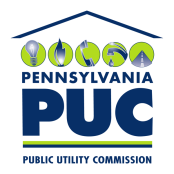  PUBLIC UTILITY COMMISSIONP.O. IN REPLY PLEASE REFER TO OUR FILEM-2014-2424864